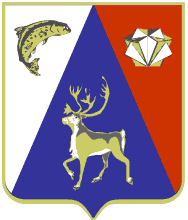 МУРМАНСКАЯ ОБЛАСТЬ
АДМИНИСТРАЦИЯ ЛОВОЗЕРСКОГО РАЙОНАП О С Т А Н О В Л Е Н И ЕО Порядке проведения  открытого конкурса на заключение договора о транспортном обслуживании населения  воздушным транспортом на муниципальных маршрутах  регулярных пассажирских и грузовых авиаперевозок по регулируемым тарифам в отдаленные села  муниципального образования сельское поселение  Ловозеро  Ловозерского района  В соответствии с Федеральным законом  РФ от  06.10.2003г. № 131-ФЗ «Об общих принципах организации местного самоуправления в Российской Федерации», Порядком установления, изменения и отмены муниципальных маршрутов регулярных перевозок пассажиров и багажа автомобильным транспортом, пассажиров и грузов воздушным транспортом на территории  Ловозерского района, по регулируемым тарифам, утвержденным постановлением администрации Ловозерского района от  27.02.2017 года  № 69-ПГ, решением Совета депутатов Ловозерского района от 16.02.2017 года № 215, в целях удовлетворения потребности населения в транспортных услугах на муниципальных маршрутах регулярных пассажирских и грузовых авиаперевозок по регулируемым тарифам  в отдаленные села  муниципального образования сельское поселение  Ловозеро  Ловозерского района, постановляю:1. Утвердить Порядок проведения  открытого конкурса на заключение договора о транспортном обслуживании населения  воздушным транспортом на муниципальных маршрутах регулярных пассажирских и грузовых авиаперевозок по регулируемым тарифам в отдаленные села  муниципального образования сельское поселение  Ловозеро  Ловозерского района (далее - Порядок);2. Утвердить типовую форму договора о транспортном обслуживании населения  воздушным транспортом на муниципальных маршрутах  регулярных пассажирских и грузовых авиаперевозок по регулируемым тарифам в отдаленные села  муниципального образования сельское поселение  Ловозеро Ловозерского района.  3. Возложить функции по организации и проведению Конкурса на заключение договора о транспортном обслуживании населения воздушным транспортом на муниципальных маршрутах регулярных пассажирских и грузовых авиаперевозок по регулируемым тарифам в отдаленные села муниципального образования сельское поселение Ловозеро Ловозерского района Мурманской области на отдел экономического развития администрации Ловозерского района.4. Разместить настоящее постановление на официальном сайте администрации Ловозерского района.  5. Контроль за исполнением настоящего постановления возложить на заместителя Главы администрации Ловозерского района Кузнецову Н.А.6. Постановление вступает в силу с момента подписания и распространяется на правоотношения, возникшие с 01.01.2017 года.Глава  Ловозерского района                                                                           А.В. Шестак « ___ » марта 2017 годас. Ловозеро№ _____